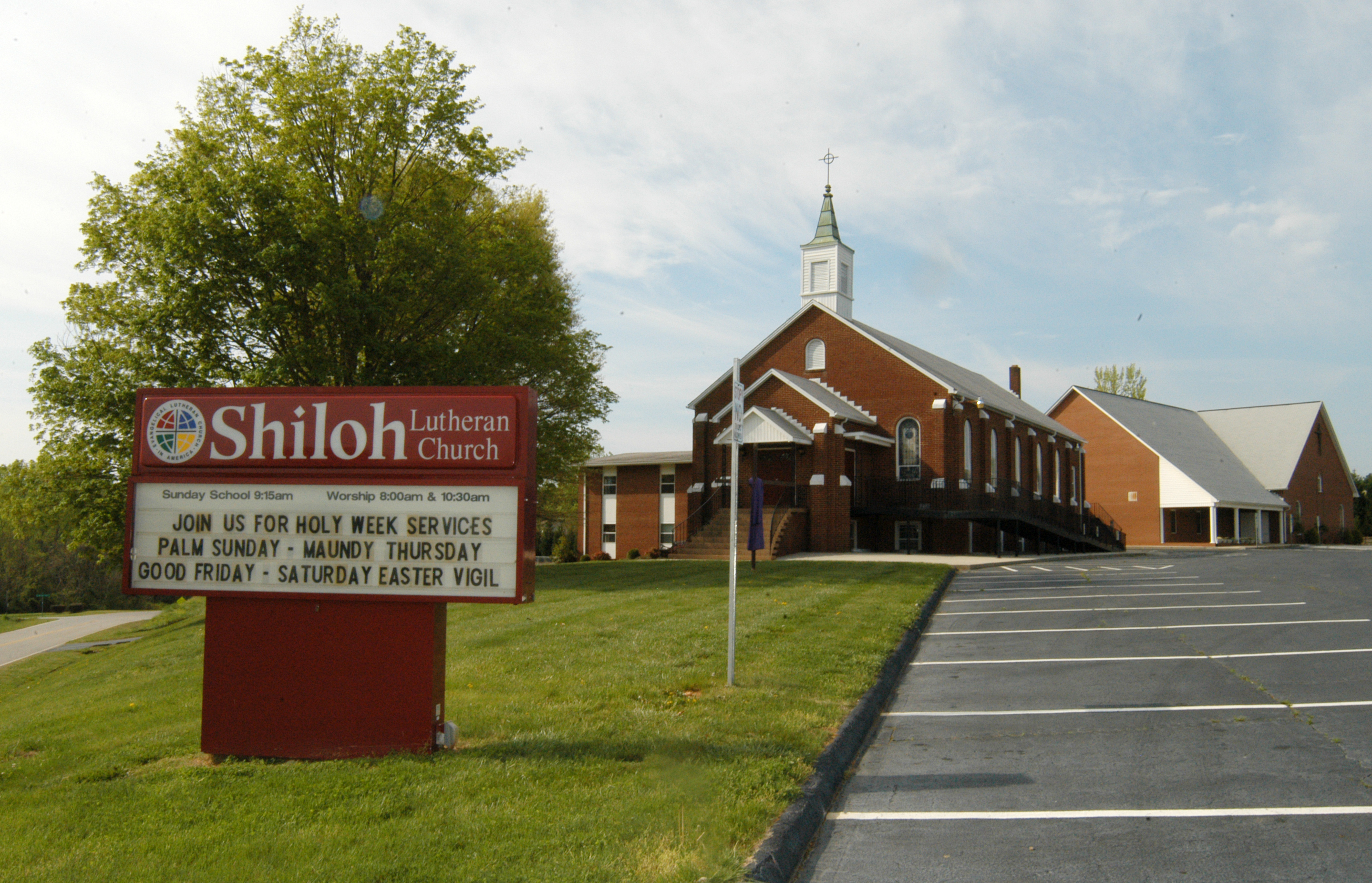 Congregation Name and LocationName   Shiloh Lutheran Church	Mailing address 1011 Shiloh Church Rd.City   Hickory	State/Province  NC	Zip/Postal Code  28601Telephone   828-495-7462	Fax   N/AEmail address   shilohlc@embarqmail.comCongregation website   http://www.shilohlutheranchurch.org/	Seeking 	 Full-time pastor	 Part-time pastor	 Either full-time or part-time
Call will be for	 Solo pastor	 Senior pastor	 Associate pastorCongregational President or Vice PresidentName                Helen Bowman	Title   PresidentMailing address  257 Landis LaneCity                   Taylorsville	State/Province  NC	Zip/Postal Code  28681Home phone   828-495-7875	Cell phone   828-308-3393Email address   Call Committee ChairName                 Nancy BowmanMailing address   598 Bowman CourtCity                   Taylorsville	State/Province  NC	Zip/Postal Code  28681Home phone   828-495-8615	Cell phone   828-381-2637  PREFERRED #Email address   nanabx3@centurylink.netCongregational DemographicsNumber of paid staff (full- or part-time):  Clergy  	1	    Lay professionals   	3*	Secretarial   1**						      *Organist; Cleaning; Lawn Care       **Part-timeAverage worship attendance   52	Average Sunday school attendance   20Indicate the type of community in which your congregation is located (is it small town, small city, suburban, large city, farming, industrial, etc.).Rural – combination of suburban and farmingThe church is located in the Bethlehem Community of Alexander County, NC but is generally considered a suburb of Hickory, NC with pockets of generational farming. Established in 1886, we are located in the western portion of North Carolina in the foothills of the Blue Ridge Mountains, a few miles from Hickory, approximately 50 miles northwest of Charlotte, 80 miles east of Asheville, and 35 miles from the Blue Ridge Parkway.Describe the congregation’s ethnic composition and age distribution.The congregation is Caucasian.Ages:0-12	312-20	121-40	341-65	20	66-90 	42Does the congregation have a clear vision for mission — a clear and shared understanding of where God is leading you?  If so, state it as succinctly as possible.  Yes. The congregation is very mission-minded locally, nationally, and globally.Shiloh’s Mission Statement: The mission purpose of Shiloh as a family of God is to witness to the Good News of Jesus Christ through word and deed.What are the primary goals of your congregation?To fulfil God’s mission for all His people and to minister to the community – near and far.Describe your congregation’s worship practice (liturgy, hymns, vestments, music, hymnals, and frequency of Holy Communion).We enjoy varied Traditional worship with liturgy from Lutheran Book of Worship, With One Voice and This Far by Faith supplemented with worship resources including SOLA SOWeR.Bulletins include the full liturgy and hymns (only Sermon and Prayers of the Church not printed). LBW and WOV hymnals and ECS Bibles are in the pews and the Choir has TTF and other hymn resources.Holy Communion is celebrated on the 1st and 3rd Sundays and on Festivals.The congregation is very adaptable to changes in the liturgy and format of the worship service.Describe your congregation’s Christian education ministry.Children’s classAdult classBible studiesVBS – two: one hosted by Shiloh and one in cooperation with 2 other churches in the communityDescribe the congregation’s current activities for mission and outreach. We sponsor multiple meals (Breakfast or Supper) to benefit others as well as participate in other outreach both from the congregation level and in concert with the community:Alexander County Special OlympicNALC Disaster Response FundHurricane Florence Disaster ReliefCommunity Food PantryGordon Conwell Seminarian SponsorCROP Walk for HungerSamaritan’s Purse (OCC)Water InternationalAlexander County HospiceCaring Hearts Pregnancy CenterAlexander County Foster Children Angel TreeBack Pack for Kids – Weekend Meals ProgramMeals On WheelsAlexander County Soup Kitchen (with UMC)Community Hymn Sing – also host in rotationBENEVOLENCE – Envelopes (25% Beth. Elm. Sch.; 25% West Alex Middle Sch.; 50% NALC Fund for Theological EducationHost Bethlehem Community Ministerial Assoc. Benevolence Office  Participate in Ecumenical Community Easter Sunrise and Thanksgiving Eve Worship servicesParticipate in “Bethlehem Star Lighting” and community Advent/Christmas event as well as “Drive-Thru Bethlehem” inter-active Christmas experience“Birthday Church” – Bethlehem Elementary School Benevolence FundWhen one of the largest congregations in our community suffered a fire, which destroyed their sanctuary and made their child care center un-inhabitable, our congregation reached out and helped them transport salvaged items to our Parish Hall where our congregation members joined the other congregation in cleaning the soot and water from items – until 1:30am on Sunday morning. We offered our facility as an alternate site for their child care center if they so desired and contributing to their fundraising.The NALC is committed to moving away from an institutional understanding of the Church, to the biblical commission to be a community of followers of Jesus who focus on being disciples and making disciples. Which best describes your congregation’s understanding of this movement? [Type an X by the appropriate response]  	 Totally unaware  	 Have heard about it   	 Have been involved personally  X 	 Some in the congregation are involved, some aren’t   	 Congregation understands, is on-board and involvedList the Top Five Things your congregations hopes for in its next PastorEffective in Communication - teaching the Word of God and share the Gospel in clear and simple terms Good Spiritual Leader; motivational skills; and leads by example Active in Pastoral Care: visitation - all members, but especially the sick and home boundFriendly, Out-going and Approachable - a "people person" - enjoys working with people of all ages, especially the youth and others in the communityActive Participant in all activities of Shiloh -including bible studies, group meeting, fundraisers, etc.What were the three most significant events in your congregation’s history?  Provide the years in which these events happened and why they are important to your congregation.Change from LCA to ELCA – 1980’ishChange from ELCA to NALC – 2010Number attending and composition of congregation was greatly affected due to many young families attending a new non-denominational congregation – 2010-2011Has your congregation participated in the Congregational Workshop Preparatory to the Call Process? [Type an X by the appropriate response]   X	Yes	  	NoWhat were the three most significant results of the workshop?Helped understand the processGained new insightsThat the congregation needs to work together on the processDescribe the nature and extent of any significant current or recent conflict in the congregation. Is this conflict resolved, or ongoing?  If resolved, how was it resolved?N/AHow does your congregation handle conflict/tension? Which of the following do you think best describes your congregation? [Type an X by the appropriate response]		As a church, we respect and listen to each other and work things through without generating divisiveness.		As a church, we try to respect and listen to each other, but it is not uncommon for differences of opinion to be a problem and for some people to choose sides. Some have left our church because of conflict.  		Conflict hurts our sense of unity, but we tend not to talk about it.  		Painful experience with conflict has been present, but it has been worked through, and we have learned from the experience.		We have had some painful experiences with conflict, and they linger in the background.		Open conflict is present, and we need a minister who can help us deal with it.	X	Other (describe)…... 		We have experienced all these situations except “Open conflict is present, and we need a minister who can help us deal with it.” What was the nature of the relationship between your last pastor and the congregation? Positive?  Struggling? Cooperative? Tense?Primarily PositiveAs with any human interactions, there were the occasional instances where some thought a situation could/should have been handled in a more positive manner; but still, the overall relationship was good.  How did your council/congregational leaders work together with your last pastor? [Type an X by the appropriate response]		Leadership is shared, with shared decision-making		Pastor makes important decisions	X	Council makes decisions with pastoral input  		Council makes decisions without pastoral inputIs your pastor a member of council with: [Type an X by the appropriate response(s)]		Voice	X	Vote   Congregational financesTotal budget for last fiscal year: $109,192 Benevolence to the North American Lutheran Church: $1,050Other benevolence: $600 to Gordon Conwell Seminarian                			$325 to Carolinas Mission District							Non-budgeted Benevolence: $6,795Total debt of the congregation: $0Total savings, reserves, and endowments: $67,440Compensation of Last Pastor  Salary: $   40,485                    Parsonage/housing allowance: $   {split made by pastor and his accountant from Salary $$}Social security offset: $3,095	Pension: $3,800Health Insurance: $9,812       {Medicare Supplements}	Vacation:   4 weeks including 4 SundaysContinuing education (time/funding):   $665Travel reimbursement:    $3,000Other:   PACKAGE TOTAL:  $60,857When the Congregational Vacancy List is updated, a short paragraph (3-4 sentences) is included announcing each congregation’s ministry. If you wish, your call committee may compose that summary, realizing it may be edited/formatted as needed.We strive to live out our Mission by engaging in many actions and activities to assist those in our community, country and the world. We also cooperate with other congregations and denominations in our community for mission and outreach. {See listing of this congregation’s current activities for mission and outreach.}We look forward to a joint ministry with the Pastor God calls for us to be a good shepherd to His flock – young to old – and to walk with us as we proclaim God’s Word and Deed to all.Completed by:   Sharon Sharpe – Call Committee Secretary		Date:   November 24, 2019CONGREGATIONAL PROFILE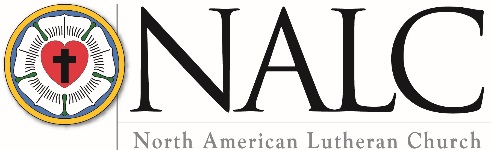 